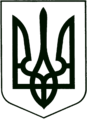 УКРАЇНА
МОГИЛІВ - ПОДІЛЬСЬКА МІСЬКА РАДА
ВІННИЦЬКОЇ ОБЛАСТІР І Ш Е Н Н Я №202Про хід виконання «Міської програми поліпшення стану безпеки, гігієни праці та виробничого середовища на 2018-2022 роки» за 2020 рік	Керуючись ст.ст. 26, 59 Закону України «Про місцеве самоврядування в Україні», з метою дотримання та виконання суб’єктами господарювання Закону України «Про охорону праці», забезпечення реалізації державної політики в галузі охорони праці та промислової безпеки, поліпшення організації роботи з питань охорони праці, профілактики травматизму на виробництві, відповідно до плану роботи міської ради на 2020 рік,- міська рада ВИРІШИЛА:Інформацію начальника управління праці та соціального захисту населення Могилів-Подільської міської ради Дейнеги Л.І про хід виконання «Міської програми поліпшення стану безпеки, гігієни праці та виробничого середовища на 2018-2022 роки» за 2020 рік взяти до відома.Керівникам підприємств, організацій міста передбачити фінансування на виконання заходів з охорони та гігієни праці з метою поліпшення умов праці та сприяти у проведенні атестації робочих місць. Контроль за виконанням даного рішення покласти на заступника міського голови з питань діяльності виконавчих органів Слободянюка М.В. та на постійну комісію міської ради з гуманітарних питань (Власюк О.О.).Міський голова                                                     Геннадій ГЛУХМАНЮКВід 12.05.2021р.7 сесії8 скликання